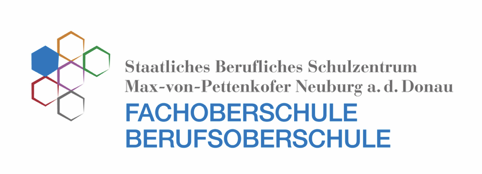 Leitfaden zur Seminararbeitverbindliche ArbeitshinweiseDieses Dokument basiert auf einer Anleitung zum wissenschaftlichen Arbeiten der Katholisch-Theologischen Fakultät der Ludwigs-Maximilians-Universität München und den Unterlagen zur Seminarphase der BOS Erding.1	Regularien	22	Ziel des Seminarfachs: wissenschaftliches Arbeiten	23	Empfehlungen zur inhaltlichen Erstellung der Seminararbeit	23.1	Themenfindung und Leitfragen	23.2	Gliederung	33.3	Einleitung	43.4	Überschriften	43.5	Schluss / Fazit	44	Regeln für die Seminararbeit	44.1	Bestandteile einer wissenschaftlichen Arbeit	44.2	Formatierung der Seminararbeit	54.3	Sprachliche Gestaltung	64.4	Inhaltsverzeichnis	64.5	Textbelege	65	Fußnoten	76	Abbildungs- und Abkürzungsverzeichnis	77	Anhang	88	Eidesstattliche Erklärung	89	Abgabetermin und Fristverlängerung	810	Beurteilung	911	Literatur	912	Ausblick	10RegularienUnentschuldigte Fehltage im Seminar 12/2 zählen zur Gesamtzahl der Fehltage in der 13. Klasse und können somit zum Ausschluss vom Abitur führen (FOBOSO § 19 Abs. 4).Leistungsverweigerung führt zu einer Bewertung mit 0 Punkten, damit zum Ausschluss aus dem Seminar und folglich zum Ausschluss vom Abitur (FOBOSO § 31 Abs. 2 Satz 2). Ziel des Seminarfachs: wissenschaftliches ArbeitenBeim wissenschaftlichen Arbeiten geht es darum, zu bestimmten Themen und Fragestellungen in der inhaltlichen Auseinandersetzung zu den bisher formulierten Thesen und Argumentationen begründet Position zu beziehen. Zudem geht es darum, selbst Thesen zu entwickeln, zu begründen und zu erklären sowie Bezüge zu den bisher gängigen Thesen herzustellen.Dieser Anspruch gilt auch für die Seminararbeit, die sich als Übung für das wissenschaftliche Arbeiten im Studium versteht. Mit der Seminararbeit sollen Sie zeigen, dass Sie sich selbstständig in die wissenschaftliche Literatur zu einem Teilgebiet eines Faches einarbeiten, das dabei gewonnene Wissen methodisch korrekt auf eigene Fragestellungen anwenden undIhre Erkenntnisse in einer angemessenen Form nachvollziehbar darlegen können. Die wissenschaftlichen Herangehensweisen unterscheiden sich in den unterschiedlichen Fächern. Die hier genannten Standards gelten für alle Fächer, Abweichungen besprechen Sie in Ihren Seminargruppen. Empfehlungen zur inhaltlichen Erstellung der Seminararbeit Themenfindung und LeitfragenAm Anfang der Arbeit im Seminar steht die Themenfindung. Ein guter Themenvorschlag sollte ein klares inhaltliches Ziel und eine Vorstellung von einem möglichen methodischen Vorgehen erkennen lassen. Die Quellenlage sollte bereits geprüft worden sein, um sicherzugehen, dass über die Wikipedia- oder Google-Recherche hinaus Literatur zur Thematik vorliegt. Es ist wichtig, überschaubare Themen und Fragestellungen zu formulieren. Komplexe und umfassende Themen können zum Beispiel zeitlich, örtlich und inhaltlich eingegrenzt werden. Durch eigene Experimente, Tests und Umfragen und entsprechende statistische Auswertungen können Forschungsergebnisse auf ihre Reproduzierbarkeit hin geprüft werden oder durch gewisse Modifikationen ergänzt werden. Literarische Werke und andere Texte, die inhaltlich zum Rahmenthema passen, können nach festgelegten Kriterien analysiert und verglichen werden. Vielleicht steht auch ein eigenes Handlungsprodukt im Mittelpunkt der Arbeit, z. B. ein Modell oder eine Broschüre zur Veranschaulichung bestimmter Sachverhalte. Vorüberlegungen zur Themenfindung Was interessiert mich an dem Thema / Themenbereich?Habe ich die nötigen Vorkenntnisse / Kompetenzen bzw. weiß ich, welche Kenntnisse ich noch nachholen muss?Lässt sich das Thema zeitlich, räumlich, inhaltlich, methodisch etc. eingrenzen?Sind die nötigen Quellen, Kontakte, Ressourcen, Untersuchungsgegenstände etc. ohne allzu großen Aufwand verfügbar?Ist mein Vorhaben durch kontinuierliche, konsequente, selbstständige Arbeit innerhalb von sechs Monaten und auf 12-15 Textseiten zu realisieren?Der zentrale Eigenanteil der Seminararbeit dient vor allem der Beantwortung der Leitfragen. Er steht in einem engen Zusammenhang zum sogenannten Grundlagenteil, in dem der Forschungsstand reflektiert und bereits mit Blick auf die zentralen Fragen des Eigenanteils strukturiert dargelegt wird. Das Herstellen von Bezügen zwischen Grundlagenteil und Eigenanteil der Seminararbeit und die Einordnung eigener Ergebnisse wird erwartet. Wenn die grundsätzliche Zielsetzung geklärt ist, gilt es die Leitfrage(n) und die sich daraus ergebenden zentralen Fragestellungen präziser zu formulieren, das methodische Vorgehen genauer zu planen, sehr viel Literatur zu lesen und zu verarbeiten und einen realistischen, überprüfbaren Zeitplan zu erarbeiten. GliederungAnhand der Leitfragen kristallisiert sich bald heraus, auf welche Themenbereiche man sich konzentrieren muss und welche man vernachlässigen kann. Daraus ergibt sich eine Grobgliederung, die im weiteren Verlauf der Anfertigung der Seminararbeit im Detail ständig präzisiert und verändert werden muss (Feingliederung), aber vorerst als Leitfaden für einen logischen Aufbau dient.Bereits bei der Erstellung der Gliederung ist der vorgeschriebene Seitenumfang der Seminararbeit zu berücksichtigen. Das Verhältnis der einzelnen Teile der Arbeit zueinander sollte dabei möglichst ausgewogen sein, grundsätzlich giltEinleitung < Fazit < HauptteilGrundlagenteil < ErarbeitungsteilFazit = Summe aller relevanten Ergebnisse (Wiederholungen der Erkenntnisse aus dem Hauptteil sind erforderlich)inhaltliche Eigenleistung > Summe der Abbildungen und direkten ZitateQuellen- und Literaturliste in angemessenem Umfang; Buchquellen müssen vorhanden sein (begründete Ausnahmefälle sind möglich) EinleitungIn der Einleitung bringen Sie bündig auf den Punkt, worum es in Ihrer Arbeit gehen wird. Sie machen den Leser neugierig und geben ihm einen Wegweiser an die Hand, der einerseits sein Verständnis während der Lektüre leiten und mit dem er andererseits kontrollieren kann, ob die Arbeit im Haupt- und Schlussteil hält, was sie in der Einleitung verspricht.Feste Bestandteile der Einleitung (Reihenfolge nicht bindend)anschauliche Vorstellung des Themas / Nennung der ForschungsfrageEingrenzungen und Abgrenzung zu anderen / übergeordneten Themen und FragenVorgehen, Methode, roter FadenErläuterung, weshalb das Thema relevant istEs empfiehlt sich, zunächst eine vorläufige Einleitung zu schreiben (hilfreicher Zwang zur Ordnung der Gedanken). Am Ende des Arbeitsprozesses wird die Einleitung gründlich überarbeitet. Die Einleitung ist das Erste, was der Leser liest – es gibt keine zweite Chance für einen ersten Eindruck!ÜberschriftenÜberschriften repräsentieren den Inhalt und den Gang der Argumentation, sie müssen immer sorgfältig gewählt sein. Die Formulierung der Überschriften darf nicht mehr und nicht weniger versprechen, als der darauffolgende Text beinhaltet. Sie sollten darüber hinaus einheitlich und systematisch aufgebaut sein. Denken Sie auch hier daran, das Interesse des Lesers zu fördern. Schluss / FazitIm Schlussteil der Arbeit wird festgehalten, ob und wie das, was in der Einleitung angekündigt wurde, durchgeführt worden ist, sowie zu welchen Ergebnissen man gekommen ist. Die wichtigsten Argumente und Thesen werden rekapituliert und Ergebnisse der einzelnen Kapitel festgehalten. Bleibende Probleme werden nochmals genannt, eventuell wird ein Ausblick geboten. Der inhaltliche Rahmen wird geschlossen: durchgängige Motive erreichen ihre Pointe; der rote Faden findet ein sinnvolles Ende, die Forschungsfrage wird beantwortet.Regeln für die SeminararbeitBestandteile einer wissenschaftlichen ArbeitDie Seminararbeit setzt sich aus folgenden Bestandteilen zusammen:Deckblatt (ein Musterdeckblatt steht zum Herunterladen bereit)InhaltsverzeichnisTextkorpus (Grundlagen-, Erarbeitungsteil, Fazit, 12 bis max. 15 Textseiten)evtl. AbkürzungsverzeichnisLiteraturverzeichnisevtl. Abbildungsverzeichnisevtl. Anhangeidesstattliche ErklärungBesonders umfangreiche Fußnoten oder auch Grafiken zählen nicht zum Umfang des Textkorpus‘.Seminararbeiten, deren Umfang zu groß oder zu gering ist, werden entsprechend schlechter bewertet. Eine Seminararbeit, die den vorgegebenen Umfang überschreitet, kann abgelehnt werden. Erreicht die Seminararbeit ihren Umfang nur durch das Einsetzen zahlreicher Abbildungen und/oder zahlreicher wörtlicher Zitate, so verfehlt sie ihren Zweck. Abbildungen und wörtliche Zitate sind sinn- und maßvoll einzufügen, sie müssen stets analysiert, besprochen, bewertet, kommentiert, also in einen inhaltlichen Zusammenhang gebracht werden.Formatierung der SeminararbeitEine einheitliche, äußerlich ansprechende Gestaltung der Arbeit ist die angemessene Form sauberen wissenschaftlichen Arbeitens. Folgende Formatierungsvorgaben gelten verbindlich:Format: DIN A4, einseitig bedrucktSeitenränder: links 2,5 cm, rechts 3,5 cm, oben und unten jeweils 2,5 cmAbstand zur Kopf-/Fußzeile: 1,25 cmSchriftgröße des Textes: 12 pt Times New Roman / Arial (Empfehlung: Blocksatz); in begründeten Fällen kann nach Absprache mit der betreuenden Lehrkraft davon abgewichen werden.Zeilenabstand: 1,5 ZeilenSchriftgröße der Fußnoten: 10 pt, ebenfalls BlocksatzZeilenabstand in den Fußnoten: einfachAbstand zwischen zwei Absätzen: 6 pt Seitenzahlen stehen unten rechts; die erste Seite ist das Deckblatt, das als einzige Seite nicht nummeriert wirdAbzugeben ist eine Printversionen (ungelocht in einem Klemmhefter) sowie eine digitale Version (Word) auf CD. Datenträger wie USB-Sticks sind möglich, können aber, da sie Bestandteil der Prüfungsleistung sind, nicht ersetzt oder zurückgegeben werden. Auch der Ordner „Material“ (siehe Kapitel 7) muss auf dem Datenträger vorliegen.Dass Sie regelmäßig Sicherungskopien Ihres Arbeitsstandes erstellen, versteht sich von selbst.Sprachliche GestaltungIn einer wissenschaftlichen Arbeit ist eine sachliche und neutrale Sprache angemessen. Grammatikalische und orthographische Korrektheit sind unerlässlich. Tempus ist das Präsens. Der Text ist sinnvoll untergliedert in einzelne Kapitel und Abschnitte. Die kleinste Einheit dieser Gliederungen ist der Absatz, die kleinste argumentative, inhaltliche Einheit eines Textes. Ein Absatz beschäftigt sich nur mit einem Gedankengang; wird ein neues Thema begonnen, wird auch ein neuer Absatz begonnen.Prinzipiell können alle gängigen orthographischen Abkürzungen in einer wissenschaftlichen Arbeit verwendet werden (z. B., usw., d.h. …). Für wichtige und häufig verwendete Begriffe kann bei der ersten Nennung eine eigene eindeutige Abkürzung eingeführt werden.InhaltsverzeichnisDas Inhaltsverzeichnis befindet sich vor dem Textkorpus. Es listet alle Gliederungspunkte, d. h., alle Kapitel- und Abschnittsüberschriften, mit Seitenzahlen auf. Deckblatt und Inhaltsverzeichnis erscheinen dabei nicht als eigenständige Überschriften im Inhaltsverzeichnis. Abkürzungsverzeichnis, Literaturverzeichnis, Anhang etc. werden in die Kapitelzählung aufgenommen und im Inhaltsverzeichnis aufgeführt. Für Gliederung der Seminararbeit gilt die Dezimalklassifizierung1	Überschrift						[Seitenzahl]2	Überschrift						[Seitenzahl]2.1	Überschrift						[Seitenzahl]2.1.1	Überschrift						[Seitenzahl]2.1.2	Überschrift						[Seitenzahl]2.2	Überschrift						[Seitenzahl]	… und so weiter …Achtung: Bei der Abschnittsgliederung mit Ziffern steht nach DIN 1421 nur zwischen den Zahlen ein Punkt. Nach der jeweils letzten Zahl wird kein Punkt gesetzt.Textbelege Jede Aussage einer wissenschaftlichen Arbeit muss belegt sein, sofern sie nicht als anerkanntes Grund-, Welt- bzw. Allgemeinwissen vorausgesetzt werden darf. Ansonsten genügt sie nicht dem Anspruch der Nachvollziehbarkeit und kann außerdem auch als Plagiat betrachtet werden. Unter Umständen kann man auf eigene Ergebnisse, z. B. in Form von ausgewerteten Umfragen oder Experimenten, verweisen. Die aktuelle Version des Leitfadens Zitiertechnik, Quellennachweis und Literaturverzeichnis bzw. bibliographische Angabe aus dem Deutschunterricht der 12. Klasse gilt verbindlich. FußnotenIm Textkorpus einer wissenschaftlichen Arbeit werden zu verschiedenen Zwecken Fußnoten verwendet. In erster Linie dienen sie zum Belegen von direkten und indirekten Zitaten. Bisweilen ist es sinnvoll, kurze Erläuterungen und knappe Nebengedanken, die nicht in den Textkorpus passen, in Fußnoten zu notieren; auf verwendete Literatur ist zu verweisen. Auch Verweise auf weiterführende Literatur können hier genannt werden. Auch die Auseinandersetzung mit der Gegenmeinung anderer Autoren können in einer Fußnote stehen, wenn sie der Beantwortung der Forschungsfrage dienen.Formale Hinweise zu den FußnotenBeziehen sich mehrere Informationen auf eine Stelle im Textkorpus, so werden sie in einer Fußnote zusammengefasst. Man setzt nicht mehrere Fußnoten an dieselbe Stelle. Jede Fußnote beginnt mit einem Großbuchstaben und endet mit einem Punkt.Fußnoten werden fortlaufend nummeriert. Auch inhaltsgleiche Fußnoten werden getrennt aufgeführt.Das Fußnotenzeichen steht immer direkt im Anschluss der indirekt oder direkt zitierten Passage, d.h., bei direkten Zitaten steht das Fußnotenzeichen immer direkt hinter den Anführungszeichen, bei indirekten Zitaten steht das Fußnotenzeichen hinter dem letzten Satzzeichen der Passage, die indirekt zitiert wurde. Bezieht sich eine Fußnote auf ein einzelnes Wort oder eine Wortgruppe, so steht sie direkt im Anschluss daran.Abbildungs- und AbkürzungsverzeichnisWerden in die Arbeit Grafiken, Tabellen, Bilder oder Ähnliches aufgenommen, ist ein Abbildungsverzeichnis zu erstellen. Die Abbildungen werden im Text fortlaufend nummeriert und mit einer Bezeichnung sowie Quellenangabe versehen. Dabei ist folgender Aufbau ratsam:Im Textkorpus steht unter der Abbildung, Tabelle, Grafik …Abbildung/Tabelle/Grafik/Bild [Nr.]: [Bezeichnung], in: [eindeutige bibliographische Kurzangabe]. Ist die Abbildung, Grafik, Tabelle etc. selbstständig erstellt worden, so ist keine bibliographische Angabe erforderlich.Im Verzeichnis werden Abbildungen, Tabellen, Grafiken folgendermaßen aufgeführtAbbildung/Tabelle/Grafik/Bild [Nr.]: [Bezeichnung], in: [vollständige bibliographische Angabe].Ein eigenes Abkürzungsverzeichnis ist nur sinnvoll und erforderlich, wenn Abkürzungen verwendet werden, die von den üblichen Abkürzungen abweichen. AnhangEin Anhang bietet die Möglichkeit, Grafiken oder Texte anzufügen, die für Ihre Arbeit relevant sind und mit denen Sie gearbeitet haben. Es ist keine Müllhalde für nicht verwendetes Material. Alle in der Arbeit verwendeten Internetseiten sowie schwer zugängliche Quellen (wie Kopien, Abschriften) sind in einem digitalen Ordner mit der Bezeichnung „Material“ zu speichern, diesen Ordner kopieren Sie auf die CD / den USB-Stick, den Sie abgeben. Das Ausdrucken dieses Materials ist nicht erforderlich.Je nach Thema der Seminararbeit können detaillierte Versuchsbeschreibungen, Interviews mit Zeitzeugen u.ä. in den Anhang aufgenommen werden.  Eidesstattliche Erklärung Geistiger Diebstahl und Plagiatsanfertigung sind kein Kavaliersdelikt. Alle direkten und indirekten Zitate sind zu kennzeichnen und die verwendete Literatur anzugeben. Auch bei Seminararbeiten ist eine eidesstattliche Erklärung gefordert. Diese Erklärung erhebt den Akt des Plagiierens zu einer schul- und strafrechtlich relevanten willentlichen Handlung, d.h. neben den schulrechtlichen Konsequenzen (Note: 0 Punkte, Nicht-Bestehen der 13. Klasse) können weitere strafrechtliche Folgen drohen (Verstoß gegen das Urheberrecht).Alle Arbeiten werden mit einer Plagiatssoftware geprüft.Die eidesstattliche Erklärung befindet sich am Ende der Arbeit und muss handschriftlich unterschrieben sein. Sie wird nicht im Inhaltsverzeichnis aufgeführt. Eidesstattliche ErklärungHiermit versichere ich, die vorliegende Arbeit in allen Teilen selbstständig verfasst zu haben. Zur Anfertigung der Arbeit wurden alle im Literaturverzeichnis angegebenen Quellen zu Rate gezogen und darüber hinaus keine weiteren Hilfsmittel und keine zusätzliche Literatur verwendet.
__________________________				_____________________
Ort, Datum							UnterschriftAbgabetermin und FristverlängerungAbgabetermin ist der zweite Dienstag nach den Weihnachtsferien im Sekretariat während der regulären Öffnungszeiten. Laut FOBOSO § 46 Abs. 4 „kann in besonderen Fällen, insbesondere bei nachgewiesener längerer Erkrankung, Fristverlängerung“ gewährt werden. Bei längerer Erkrankung (mindestens 7 Tage) müssen Sie innerhalb des Erarbeitungszeitraumes einen schriftlichen Antrag auf Fristverlängerung bei der Schulleitung stellen. Diesem Antrag muss ein gültiges ärztliches Attest beigefügt sein, aus dem der voraussichtliche Zeitraum der Arbeits- bzw. der Schreibunfähigkeit hervorgeht. Überschneidet sich der Erkrankungszeitraum unmittelbar mit dem Abgabetermin, so benötigen Sie ein amtsärztliches Attest, d.h., Sie müssen zunächst unbedingt Ihre Betreuungslehrkraft und den Seminarfachkoordinator Herrn Haran, informieren sowie ihre fertige Arbeit entweder per Post einsenden oder zustellen lassen.  BeurteilungSo wird das Seminarfach bewertetschriftliche Seminararbeit: 50 % – Inhalt und Aufbau | wissenschaftliche Arbeitstechniken | Sprachrichtigkeit und Sprachfluss | äußere Formsonstige / mündliche Leistungen: 25 % – Portfolio | MeilensteineAbschlusspräsentation: 25 % – Inhalt, Aufbau, Darstellung | Sprache und Auftreten | Medieneinsatz und MaterialLiteratur Anders als in der Seminararbeit ist hier sowohl Literatur aufgelistet, auf die in diesem Leitfaden Bezug genommen wurde, als auch Literatur, die Ihnen bei der Arbeit hilfreich sein kann. Franck, Norbert: Fit fürs Studium. Erfolgreich reden, lesen, schreiben, München 72004.Fritsche, Steffen u.a.: Das W-Seminar. Einführung in das wissenschaftliche Arbeiten (neu), Bamberg 2016. – Empfehlenswert sind u.a. die Kapitel zu Themenfindung, Informationsbeschaffung und Präsentation. Mehrere Exemplare stehen zur Arbeit an der Schule zur Verfügung.Kruse, Otto: Keine Angst vor dem leeren Blatt. Ohne Schreibblockaden durchs Studium (campus concret 16), Frankfurt, New York 92002.Raps, Christian, Hartleb, Florian: Punktlandung. Leitfaden zur Seminararbeit im W-Seminar, Braunschweig 2018.Schneider, Wolf: Deutsch fürs Leben. Was die Schule zu lehren vergaß, Reinbek 1994. – Nicht speziell fürs wissenschaftliche, vielmehr allgemein fürs verständliche Schreiben.Ausblick Wenn Sie den Leitfaden tatsächlich bis hier gelesen haben, könnten Sie den Eindruck gewonnen haben, wissenschaftliches Arbeiten sei vor allem eine formale Angelegenheit. Das ist nur ein Teil, die formalen Grundlagen sind die Voraussetzung einer fundierten Forschung – entscheidend ist, dass Sie eine Frage finden und entwickeln, die Sie interessiert und der Sie gründlich nachgehen. Dabei helfen Ihnen die wissenschaftlichen Arbeitstechniken, die Sie im Seminar erlernen und verfeinern. Und wenn auf diesem langen und nicht ganz hindernisfreien Weg der Seminararbeit etwas unklar ist: Tauschen Sie sich untereinander aus und fragen Sie Ihre Lehrkräfte!Viel Erfolg und Vergnügen mit Ihrer Seminararbeit!